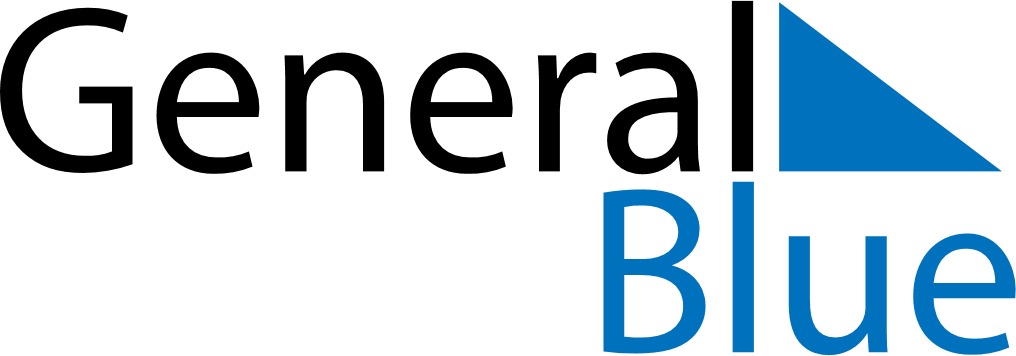 June 2024June 2024June 2024June 2024June 2024June 2024June 2024Palmar de Varela, Atlantico, ColombiaPalmar de Varela, Atlantico, ColombiaPalmar de Varela, Atlantico, ColombiaPalmar de Varela, Atlantico, ColombiaPalmar de Varela, Atlantico, ColombiaPalmar de Varela, Atlantico, ColombiaPalmar de Varela, Atlantico, ColombiaSundayMondayMondayTuesdayWednesdayThursdayFridaySaturday1Sunrise: 5:35 AMSunset: 6:18 PMDaylight: 12 hours and 42 minutes.23345678Sunrise: 5:35 AMSunset: 6:18 PMDaylight: 12 hours and 42 minutes.Sunrise: 5:35 AMSunset: 6:18 PMDaylight: 12 hours and 43 minutes.Sunrise: 5:35 AMSunset: 6:18 PMDaylight: 12 hours and 43 minutes.Sunrise: 5:35 AMSunset: 6:19 PMDaylight: 12 hours and 43 minutes.Sunrise: 5:35 AMSunset: 6:19 PMDaylight: 12 hours and 43 minutes.Sunrise: 5:35 AMSunset: 6:19 PMDaylight: 12 hours and 43 minutes.Sunrise: 5:35 AMSunset: 6:19 PMDaylight: 12 hours and 43 minutes.Sunrise: 5:36 AMSunset: 6:20 PMDaylight: 12 hours and 44 minutes.910101112131415Sunrise: 5:36 AMSunset: 6:20 PMDaylight: 12 hours and 44 minutes.Sunrise: 5:36 AMSunset: 6:20 PMDaylight: 12 hours and 44 minutes.Sunrise: 5:36 AMSunset: 6:20 PMDaylight: 12 hours and 44 minutes.Sunrise: 5:36 AMSunset: 6:20 PMDaylight: 12 hours and 44 minutes.Sunrise: 5:36 AMSunset: 6:21 PMDaylight: 12 hours and 44 minutes.Sunrise: 5:36 AMSunset: 6:21 PMDaylight: 12 hours and 44 minutes.Sunrise: 5:36 AMSunset: 6:21 PMDaylight: 12 hours and 44 minutes.Sunrise: 5:37 AMSunset: 6:22 PMDaylight: 12 hours and 44 minutes.1617171819202122Sunrise: 5:37 AMSunset: 6:22 PMDaylight: 12 hours and 45 minutes.Sunrise: 5:37 AMSunset: 6:22 PMDaylight: 12 hours and 45 minutes.Sunrise: 5:37 AMSunset: 6:22 PMDaylight: 12 hours and 45 minutes.Sunrise: 5:37 AMSunset: 6:22 PMDaylight: 12 hours and 45 minutes.Sunrise: 5:37 AMSunset: 6:22 PMDaylight: 12 hours and 45 minutes.Sunrise: 5:38 AMSunset: 6:23 PMDaylight: 12 hours and 45 minutes.Sunrise: 5:38 AMSunset: 6:23 PMDaylight: 12 hours and 45 minutes.Sunrise: 5:38 AMSunset: 6:23 PMDaylight: 12 hours and 45 minutes.2324242526272829Sunrise: 5:38 AMSunset: 6:23 PMDaylight: 12 hours and 45 minutes.Sunrise: 5:38 AMSunset: 6:24 PMDaylight: 12 hours and 45 minutes.Sunrise: 5:38 AMSunset: 6:24 PMDaylight: 12 hours and 45 minutes.Sunrise: 5:39 AMSunset: 6:24 PMDaylight: 12 hours and 45 minutes.Sunrise: 5:39 AMSunset: 6:24 PMDaylight: 12 hours and 44 minutes.Sunrise: 5:39 AMSunset: 6:24 PMDaylight: 12 hours and 44 minutes.Sunrise: 5:39 AMSunset: 6:24 PMDaylight: 12 hours and 44 minutes.Sunrise: 5:40 AMSunset: 6:24 PMDaylight: 12 hours and 44 minutes.30Sunrise: 5:40 AMSunset: 6:25 PMDaylight: 12 hours and 44 minutes.